Publicado en Barcelona el 02/08/2022 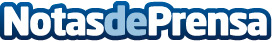 El Equipo Nacional Olímpico de natación sincronizada se despide de las gafas con las Lentes ICLCada vez más y más personas escogen ver el mundo desde otra perspectiva con las Lentes ICL, un método seguro y eficaz para conseguir una excelente calidad visual. Se conocen los detalles del procedimiento a través de cuatro testimoniales que  cuenta en primera persona su experiencia tras someterse a este procedimiento de corrección visual que ha supuesto un gran cambio en sus vidas: Alisa Ozhogina, Paula Ramirez y Mayuko Fujiki, miembros del equipo nacional olímpico de natación artística, y la enfermera Datos de contacto:Marina Delgado661331234Nota de prensa publicada en: https://www.notasdeprensa.es/el-equipo-nacional-olimpico-de-natacion Categorias: Nacional Medicina Sociedad Otros deportes Belleza Natación http://www.notasdeprensa.es